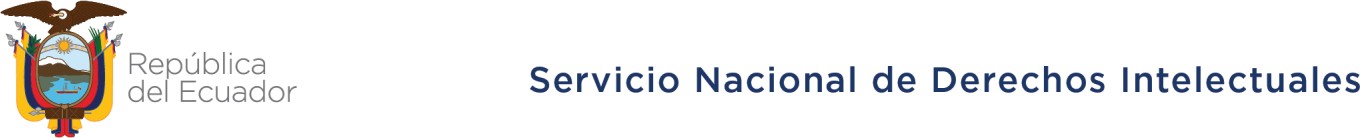 DÉCLARATIONS GÉNÉRALES PRONONCÉES À LA VINGT-SIXIÈME SESSION DU COMITÉ DU DÉVELOPPEMENT ET DE LA PROPRIÉTÉ INTELLECTUELLE – CDIP – DE L’OMPI ÉQUATEURPoint 3 de l’ordre du jour :Déclaration générale :Madame la Présidente,Au nom de la délégation de l’Équateur, je souhaite féliciter sincèrement le comité de la manière dont il conduit ses travaux face aux difficultés que génère l’actuelle pandémie qui n’épargne aucun pays.  L’Équateur tient également à remercier le Secrétariat d’avoir préparé les documents qui seront examinés à la présente session.La pandémie à laquelle nous sommes confrontés prouve combien il est important d’œuvrer au développement par le biais de la propriété intellectuelle.  Or, qui mieux que le comité pourrait mettre en exergue le travail déjà accompli et jeter les bases de l’action à mener en faveur de la propriété intellectuelle et du développement?Le comité traite de nombreuses questions de fond et se soucie tout particulièrement de la promotion de l’égalité entre hommes et femmes et de l’action des petites et moyennes entreprises, pierres angulaires d’un développement équilibré dans les différents secteurs du pays.  Nous saluons la décision avisée qu’a prise le comité d’examiner de près les démarches entreprises et les propositions qui lui ont été soumises, et de définir précisément comment mener à bien le programme qui est le sien.Nous réaffirmons l’importance d’apprécier les possibilités de croissance et de développement qui s’offrent aux pays membres pour réduire progressivement l’écart entre pays développés et pays en développement grâce à des mesures concrètes tenant compte de la situation socioéconomique des uns et des autres face à la pandémie de COVID-19.Madame la Présidente, la COVID-19 nous rappelle l’importance de différents aspects de la société, notamment de la parité dans le développement, mais aussi le rôle essentiel de la propriété intellectuelle à cet égard.  Vous pouvez compter sur l’Équateur pour participer à la réalisation du mandat du CDIP et, à cet égard, nous tenons à réaffirmer la nécessité d’unir nos efforts pour contribuer à la réalisation des objectifs de développement durable.Je vous remercie.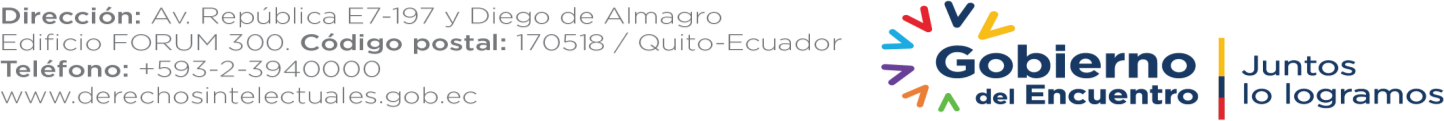 